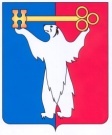 АДМИНИСТРАЦИЯ ГОРОДА НОРИЛЬСКАКРАСНОЯРСКОГО КРАЯРАСПОРЯЖЕНИЕ26.10.2017	                                        г. Норильск 				          № 6185О внесении изменений в распоряжение Администрации города Норильска 
от 14.03.2014 № 1266 В целях урегулирования отдельных вопросов, связанных с изменением структуры органов местного самоуправления муниципального образования город Норильск,1. Внести в Положение об Управлении по персоналу Администрации города Норильска, утвержденное распоряжением Администрации города Норильска от 14.03.2013 №1266 (далее – Положение), следующие изменения:1.1 По всему тексту Положения слова «Руководитель Администрации» в соответствующих падежах заменить словом «Глава» в соответствующих падежах.1.2 в пункте 2.16 Положения слова «иных коллегиальных органов, создаваемых на основании правовых актов Администрации города Норильска; комиссии по распределению путевок на санаторно-курортное лечение и отдых работникам Администрации города Норильска; комиссии по формированию резерва управленческих кадров муниципального образования город Норильск» заменить словами «комиссии по распределению путевок на санаторно-курортное лечение и отдых работникам Администрации города Норильска; комиссии по формированию резерва управленческих кадров муниципального образования город Норильск; комиссии по формированию кадрового резерва муниципальных служащих Администрации города Норильска; иных коллегиальных органов, создаваемых на основании правовых актов Администрации города Норильска.».1.3 Пункт 3.3.3 Положения изложить в следующей редакции:«3.3.3. Ежегодно предоставляет в Управление пенсионного фонда РФ (Государственное учреждение) в городе Норильске Красноярского края «Сведения о страховом стаже застрахованных лиц (СЗВ-СТАЖ).».1.4. Пункт 3.10 Положения дополнить словами «, муниципальных учреждений, подведомственных Управлению социальной политики Администрации города Норильска.».1.5. Дополнить Положение пунктами 3.11.1, 3.11.2, 3.11.3, 3.11.4 следующего содержания:«3.11.1. является разработчиком и ответственным исполнителем муниципальной программы «Приглашение специалистов, обладающих специальностями, являющимися дефицитными для муниципальных и иных учреждений муниципального образования город Норильск»;3.11.2. обеспечивает координацию деятельности структурных подразделений Администрации города Норильска в части определения возможности предоставления мер социальной поддержки приглашаемым специалистам; 3.11.3. осуществляет обеспечение работы комиссии Администрации города Норильска по реализации муниципальной программы «Приглашение специалистов, обладающих специальностями, являющимися дефицитными для муниципальных и иных учреждений муниципального образования город Норильск»;3.11.4. предоставляет муниципальную услугу по оказанию единовременной материальной помощи для обустройства приглашенным специалистам.».1.6. Пункты 3.13.1 – 3.13.3 Положения изложить в следующей редакции:«3.13.1. Осуществляет мероприятия по формированию состава отраслей (видов деятельности) из числа организаций, осуществляющих деятельность в данной отрасли, для награждения наградами Главы города Норильска, Норильского городского Совета депутатов в порядке и сроки, предусмотренные правовыми актами органов местного самоуправления муниципального образования город Норильск.3.13.2. Ведет учет распределения квот для каждой отрасли (вида деятельности), а также учет использования квот.3.13.3. Осуществляет подготовку проектов правовых актов Главы города Норильска о награждении (поощрении) граждан, работников и коллективов предприятий, учреждений, организаций и органов местного самоуправления муниципального образования город Норильск.».1.7. Дополнить Положение пунктами 3.13.4 – 3.13.5 следующего содержания:«3.13.4. Осуществляет подготовку и проверку документов к представлению на награждение государственными, ведомственными наградами (поощрениями) Красноярского края, муниципального образования город Норильск граждан и коллективов предприятий, учреждений, организаций и органов местного самоуправления муниципального образования город Норильск.3.13.5. Разрабатывает проекты правовых актов органов местного самоуправления муниципального образования город Норильск по вопросам реализации наградной политики муниципального образования город Норильск.».1.8. Дополнить Положение пунктом 3.23.3 следующего содержания:«3.23.3. Обеспечивает от имени представителя нанимателя (работодателя) прием следующих уведомлений:- о фактах обращения в целях склонения к совершению коррупционных правонарушений в органах местного самоуправления муниципального образования город Норильск; - о намерении выполнять иную оплачиваемую работу;- о возникшем конфликте интересов или о возможности его возникновения.».1.9. Пункт 3.25 Положения изложить в следующей редакции:«3.25.	На основании договора поручения осуществляет функции, предусмотренные пунктами 3.1.1, 3.1.3, 3.1.6, 3.1.7, 3.3, 3.4 настоящего Положения, в отношении работников муниципального казенного учреждения «Управление муниципальных закупок», муниципального казенного учреждения «Норильский городской архив».».1.10. Дополнить Положение новым пунктом 3.30 следующего содержания:«3.30. Осуществляет сбор, учет информации о наличии (образовании новых) профсоюзных организаций в органах местного самоуправления, муниципальных учреждениях, муниципальных унитарных предприятиях муниципального образования город Норильск.».1.11.	Пункт 3.30 Положения считать пунктом 3.31 Положения.2. Разместить настоящее распоряжение на официальном сайте муниципального образования город Норильск.Глава города Норильска 						                    Р.В. Ахметчин